	2080 Citygate Drive • 	Columbus, OH 43219	p: 614.445.3750    │ 	f: 614.445.3767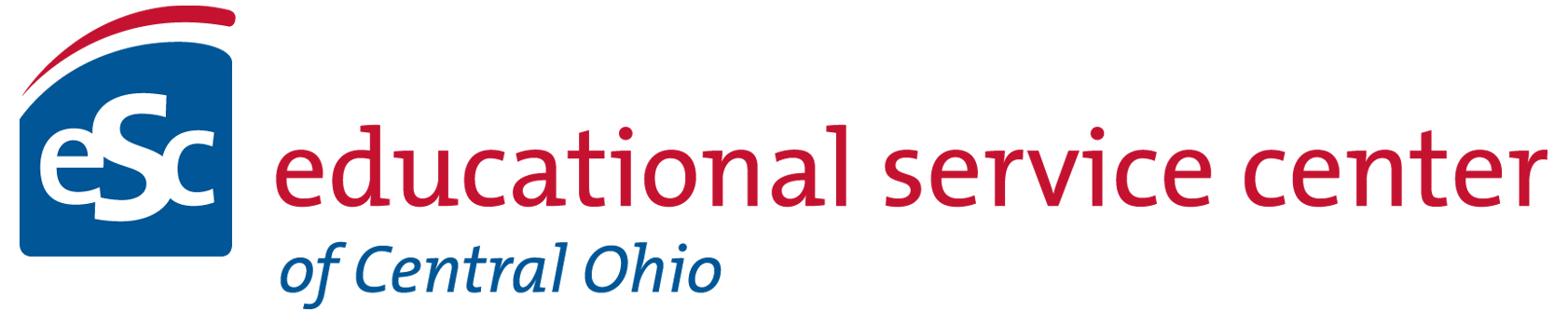 	www.escofcentralohio.orgMEMORANDUM | Office NameDate: 	DateTo: 	NameFrom: 	Name, TitleSubject: 	SubjectText